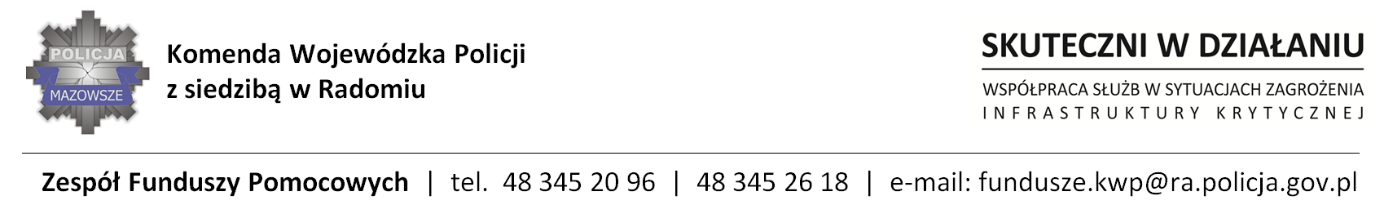 ZP –944/21Rtj-39/21		     Radom 23.07.2021                              	WYKONAWCYWyjasnienia oraz Zmiana   treści SWZ Przedmiot zamówienia: Szkolenie dla 60 osób z zakresu prowadzenia działań bojowych na obiektach infrastruktury krytycznej oraz pokonywania przeszkód technicznych (mechanicznie, termicznie, wybuchowo) z uwzględnieniem zagrożeń CBRN-E oraz szkolenie dla 60 osób z zakresu udzielania pierwszej pomocy z elementami medycyny taktycznej ofiarom zamachu, w tym osobom narażonym na oddziaływanie czynników CBRN-E; program szkolenia oparty na wytycznych amerykańskiego komitetu Tactical Combat Casualty Care (TCCC).                                              Nr spr. 21/21Szkolenia realizowane w ramach Projektu pt: „Skuteczni w działaniu – współpraca służb 
w sytuacjach zagrożenia infrastruktury krytycznej” o  nr PL/2020/PR/0080 dofinansowanego z Funduszy Bezpieczeństwa Wewnętrznego na podstawie Porozumienia finansowego nr 80/PL/2020/FBWTryb udzielenia zamówienia: tryb podstawowy z możliwością prowadzenia negocjacji	Zamawiający-Komenda Wojewódzka Policji zs. w Radomiu działając na podstawie   ustawy Prawo zamówień publicznych z dnia 11.09.2019r. (Dz. U. z 2019 poz.2019 z póz. zm. ) udziela wyjasnień na pytania jednego z Wykonawców oraz dokonuje zmiany treści SWZ:Pytanie nr 1  Zamawiający ogłosił „Postępowanie o udzielenie zamówienia prowadzone jest w trybie podstawowym, na podstawie art. 275 pkt 2 ustawy z dnia 11 września 2019r. – Prawo zamówień publicznych (Dz. U. z 2019r., poz. 2019 ze zm.)” i wskazał, że „Przedmiotem zamówienia są usługi społeczne o których mowa w art. 359 pkt 2 ustawy Pzp obejmujące: Szkolenie dla 60 osób z zakresu prowadzenia działań bojowych na obiektach infrastruktury krytycznej oraz pokonywania przeszkód technicznych (mechanicznie, termicznie, wybuchowo) z uwzględnieniem zagrożeń CBRN-E oraz szkolenie dla 60 osób z zakresu udzielania pierwszej pomocy z elementami medycyny taktycznej ofiarom zamachu, w tym osobom narażonym na oddziaływanie czynników CBRN-E; program szkolenia oparty na wytycznych amerykańskiego komitetu Tactical Combat Casualty Care (TCCC)”.”Nazwy i kody zamówienia według wspólnego Słownika Zamówień (CPV):80510000-2 usługi szkolenia specjalistycznego”. W opisie przedmiotu zamówienia Zał. Nr 1.1 do SWZ Załącznik nr 2.1 do SWZ Zamawiający wskazał wykaz wyposażenia który powinien zapewnić Wykonawca w celu realizacji szkolenia i postawiał wymóg „Wykonawca szkolenia zapewnia następujące materiały i wyposażenie szkoleniowe(bezzwrotne, w przypadku niepełnego zużycia pozostające do dyspozycji Zamawiającego po zakończonym cyklu szkoleń) /…/” umieszczony wykaz wyposażenia. Biorąc pod uwagę liczbę wymaganego wyposażenia oraz jego wartość rynkową Zamawiający w rzeczywistości dokonuje zakupów sprzętu i wyposażenia. W szczególności w zakresie zadania nr 2, Zamawiający umieszczając konieczność zakupu wskazanego wyposażenia wykluczył z udziału w postępowaniu dostawców i producentów wskazanego wyposażenia oraz umundurowania. Wartość wymaganego wyposażenia (który zostaje po zakończonym szkoleniu u Zamawiającego) przewyższa wartość realizacji pozostałych usług szkoleniowych (wraz z noclegiem i wyżywienie) opisanych w opisie przedmiotu zamówienia. W związku z powyższą argumentacją Zamawiający powinien ogłosić postępowanie na dostawy a nie usługi społeczne. Wybrany tryb postępowania jest niezgodny z zapisami ustawy o Zamówieniach publicznych. P.1 Biorąc pod uwagę powyższą argumentację wnoszę o wydzielenie do odrębnego postepowania zakupów sprzętu i wyposażenia które pozostaje do dyspozycji Zamawiającego po jego zakończeniu lub unieważnienie postepowania i ponowne ogłoszenie zgodnie z rzeczywistymi planami zakupowymi Zamawiającego na dostawy lub modyfikację opisu przedmiotu zamówienia i usuniecie zapisów (zadanie 1 i 2 „(bezzwrotne, w przypadku niepełnego zużycia pozostające do dyspozycji Zamawiającego po zakończonym cyklu szkoleń)” oraz modyfikację innych zapisów tożsamych (usuniecie zapisów umożliwi realizację szkolenia z użyciem środków technicznych i wyposażenia będącego w dyspozycji firm szkoleniowych bez pozbywania się go na rzecz Zamawiającego). Dokonanie tych modyfikacji umożliwi złożenie ofert konkurencyjnych w zakresie usług szkoleniowych określonych w specyfikacji bez zwiększenia ich wartości o dostawy. Dodatkowo należy wskazać, że pozostawienia wskazanych zapisów i warunków realizacji zamówienia naraża Zamawiającego i Wykonawców na złamanie zapisów prawa w zakresie naliczanego podatku VAT. Usługi szkoleniowe mają zastosowaną stawkę VAT – zwolniona pod warunkiem, że wartość tzw. świadczeń dodatkowych nie przewyższa ich wartości. W przypadku niniejszego postępowania (szczególnie zadanie nr 2) wartość zakupu sprzętu do realizacji szkolenia przewyższa wartość usługi szkoleniowej. Odpowiedź: W odniesieniu do zarzutu „Wartość wymaganego wyposażenia (…) przewyższa wartość realizacji pozostałych usług szkoleniowych” oświadczamy, że na podstawie szacowania rynku, w tym kalkulacji poszczególnych pozycji wchodzących w zakres zamówienia (tj. szkolenie, zakwaterowanie i wyżywienie, wyposażenie) wartość samego wyposażenia nie przekracza 20% ogólnej kwoty, jaką Zamawiający planuje przeznaczyć na postępowanie.Równocześnie, w odniesieniu do zarzutu „Usługi szkoleniowe mają zastosowaną stawkę VAT – zwolniona pod warunkiem, że wartość tzw. świadczeń dodatkowych nie przewyższa ich wartości” oświadczamy, że na podstawie powyżej przywołanej analizy rynku, wartość wskazanego w Szczegółowego OPZ wyposażenia na potrzeby poszczególnych zadań nie przewyższa połowy kwot przeznaczonych na realizację poszczególnych zadań. Ponadto z szacowania wynika, że koszt usługi szkolenia (bez zakwaterowania i wyżywienia oraz bez wyposażenia) w każdym zadaniu stanowi ponad połowę kwoty, jaką Zamawiający planuje przeznaczyć na realizację każdego z zadań.W związku z powyższym Zamawiający uznaje, że prośba Wykonawcy w zakresie unieważnienia postępowania i wydzielenia zakupów sprzętu i wyposażenia do odrębnego postępowania jest bezzasadne. Zamawiający pozostawia zapisy SWZ bez zmian.Pytanie nr 2Zamawiający wymaga w XVII.WARUNKI UDZIAŁU W POSTĘPOWANIU pkt. 4 zdolności technicznej lub zawodowej: – wykonawca spełni ten warunek, jeżeli wykaże, że: Dla zadania nr 2 a) dysponuje bądź będzie dysponował osobami ( 4 instruktorami lub więcej, w każdym dniu szkoleniowym), gdzie dwóch lub więcej ratowników medycznych –instruktorów TCCC, posiada certyfikat NAMET i dwuletnie lub większe doświadczenie oraz jednego lub więcej instruktora taktyki posiadającego dwuletnie lub większe doświadczenie. Dodatkowo w załączniku 2.1 SWZ dodała zapis: Czwarty instruktor może być zarówno ratownikiem medycznym lub instruktorem taktyki o ww. kompetencjach. Biorąc pod uwagę powyższe zapisy Zamawiający określił warunki udziału w postępowaniu w sposób przewyższający jego potrzeby i nie adekwatny do celu szkoleniowego jaki chce uzyskać biorąc pod uwagę zapisy załącznika na 2.1 do SWZ. A. Postawienie wymogu dysponowania min. 2 ratownikami medycznymi oraz instruktora taktyki bez określenia warunków dla 3 instruktora. Biorąc pod uwagę zapis „Czwarty instruktor może być”/…/ wskazuje na trudności interpretacyjne zapisu. Zapis może tez oznaczać, że pierwszych 3 instruktorów ma być ratownikami medycznymi. Prosimy o doprecyzowanie tego zapisu? B. Postawienie wymogu prowadzenia szkolenia przez 2 lub 3 ratowników medycznych jest nie adekwatne do potrzeb Zamawiającego. Biorąc pod uwagę, że zawód ratownika medycznego został opisany w ustawie o Państwowym Ratownictwie Medycznym oraz rozporządzenia Ministra Zdrowia z dnia 20 kwietnia 2016 w sprawie medycznych czynności ratunkowych i świadczeń zdrowotnych innych niż medyczne czynności ratunkowe w których to aktach określono, zgodnie z ust. 1 art. 11 u.p.r.m. od dnia 1 stycznia 2016 r. wykonywanie zawodu ratownika medycznego polega na realizacji zadań zawodowych, w szczególności na: 1.udzielaniu świadczeń zdrowotnych, w tym medycznych czynności ratunkowych udzielanych samodzielnie lub pod nadzorem lekarza, 2. zabezpieczeniu osób znajdujących się w miejscu zdarzenia oraz podejmowaniu działań zapobiegających zwiększeniu liczby osób w stanie nagłego zagrożenia zdrowotnego, 3. transportowaniu osób w stanie nagłego zagrożenia zdrowotnego, 4. udzielaniu wsparcia psychicznego w sytuacji powodującej stan nagłego zagrożenia zdrowotnego, 5 edukacji zdrowotnej i promocji zdrowia. Przy czym zawód ratownika może wykonywać wyłącznie tj.: podmiotów wykonujących działalność leczniczą. zgodnie z art. 4 u.dz.l. podmiotami leczniczymi są: a) przedsiębiorcy w rozumieniu przepisów ustawy z dnia 2 lipca 2004 r. o swobodzie działalności gospodarczej we wszelkich formach przewidzianych dla wykonywania działalności gospodarczej (np. spółki prawa handlowego), b) samodzielne publiczne zakłady opieki zdrowotnej, c) jednostki budżetowe, w tym państwowe jednostki budżetowe tworzone i nadzorowane przez Ministra Obrony Narodowej, ministra właściwego do spraw wewnętrznych, Ministra Sprawiedliwości lub Szefa Agencji Bezpieczeństwa Wewnętrznego, d) instytuty badawcze, e) fundacje i stowarzyszenia, których celem statutowym jest wykonywanie zadań w zakresie ochrony zdrowia i których statut dopuszcza prowadzenie działalności leczniczej oraz posiadające osobowość prawną jednostki organizacyjne stowarzyszeń, f) osoby prawne i jednostki organizacyjne działające na podstawie przepisów o stosunku Państwa do Kościoła Katolickiego w Rzeczypospolitej Polskiej, o stosunku Państwa do innych kościołów i związków wyznaniowych oraz o gwarancjach wolności sumienia i wyznania, g) jednostki wojskowe (od lipca 2015) – w zakresie, w jakim wykonują działalność leczniczą. oznacza to, że Zamawiający ograniczył postepowanie do podmiotów leczniczych. Ratownik medyczny nie może zgodnie z przepisami prawa wykonywać zawodu (w zakresie edukacji zdrowotnej) jeżeli w tym czasie nie jest zatrudniony w któryś z wymienionych podmiotów – przy czym wykonanie obowiązków musi wynikać z zadań nałożonych przez pracodawcę. Dlatego prosimy o doprecyzowanie tych zapisów i dopuszczenia rozwiązań równoważnych rozszerzając zapis o inne samodzielne zawody medyczne np.: lekarz, pielęgniarz/ka i/lub dopuszczenia do realizacji instruktorów którzy przeprowadzili min. 2 szkolenia tego typu dla osób zatrudnionych w jednostkach np. Wojska, Policji, Straży Granicznej etc. C. Zgodnie ze wskazanymi zapisami – Zamawiający określił wymagania z użyciem skrótów (bez podania pełnych nazw (TCCC ; NAMET) oraz nie dopuścił rozwiązań równoważnych. Użyte skróty wskazują na stawiane warunki które mogą zostać spełnione wyłącznie przez członków jednej „prywatnej” organizacji szkoleniowe wydającej tego typu certyfikaty. W związku z powyższym prosimy o :1. podanie pełnych nazw użytych skrótów. 2. W przypadku gdy transkrypcja skrótu wskaże na jednostkę „prywatną” prosimy o dopuszczenie rozwiązań równoważnych np.: posiadanie certyfikatów i uprawnień instruktorskich równoważnych wystawione przez jednostki szkoleniowe posiadające wdrożona certyfikację ISO (obejmującą edukację) oraz certyfikowane ISO tożsame szkolenia z opisem przedmiotu zamówienia. Odpowiedź:ad. A) Zamawiający w treści SOPZ wskazał wymogi obligatoryjne:
- dwóch lub więcej ratowników medycznych - instruktorów TCCC, posiadających certyfikat NAEMT i dwuletnie lub większe doświadczenie;- jednego lub więcej instruktora taktyki posiadającego co najmniej dwuletnie doświadczenie,przy jednoczesnym wymogu, że Wykonawca szkolenia zapewnia w każdym dniu szkoleniowym 4 lub więcej instruktorów. Tym samym Zamawiający nie wskazuje wymaganych kompetencji i doświadczenia dla wszystkich instruktorów Wykonawcy, lecz podaje minimalne wymogi zapewnienia dwóch ratowników medycznych - instruktorów TCCC i jednego instruktora taktyki. Zamawiający nie wyklucza w treści SOPZ łączenia tych funkcji przez instruktorów, jednocześnie nie precyzuje wymagań dotyczących pozostałych z minimum czterech instruktorów, pozostawiając dowolność po stronie Wykonawcy dopasowania niezbędnych kompetencji i umiejętności przez wytypowanych przez siebie instruktorów.ad. B)Wymogi dotyczące osoby, która może wykonywać zawód ratownika medycznego, są określone w art. 10 ust. 1 Ustawy z dnia 8 września 2006 roku o Państwowym Ratownictwie Medycznym (t.j.  Dz. U. z 2020 r. poz. 882, 2112, 2401, z 2021 r. poz. 159). Wymogi mają zastosowanie dla weryfikacji osób wymaganych przez Zamawiającego jako ratownicy medyczni. Jednocześnie odnosząc się do zarzutu Oferenta dotyczącego ograniczenia przez Zamawiającego postępowania jedynie do podmiotów leczniczych wyjaśniamy, że w treści SOPZ nie ma wymogu, aby instruktorzy mający uprawnienia ratowników medycznych - instruktorów TCCC byli czynnymi zawodowo ratownikami, tj. podmiotami wykonującymi działalność leczniczą w trakcie realizacji szkoleń będących przedmiotem zamówienia. Niemniej nawet czynni zawodowo ratownicy nie są wykluczeni prawnie, bowiem zgodnie z art. 11 ust. 1 pkt 5 Ustawy wykonywanie zawodu ratownika medycznego polega na realizacji zadań zawodowych, m.in. edukacji zdrowotnej i promocji zdrowia. W związku z przywołanym zapisem prawnym nie ma przeciwskazań, aby ratownik medyczny  pracujący aktualnie w zawodzie prowadził szkolenie będące przedmiotem zamówienia. Ponadto Zamawiający zwraca uwagę na fakt,  że aktualne prawo do wykonywania zawodu lub wykonywanie aktualnie zawodu ratownika medycznego nie stanowią kryterium dostępu w przedmiotowym postępowaniu. Wymóg zapewnienia instruktorów (minimum dwóch) posiadających uprawnienia ratownika medycznego wynika z konieczności zapewnienia wysokiej jakości szkolenia, adekwatnego do specyficznych potrzeb jednostek kontrterrorystycznych. Ze względu na program szkolenia zawierający zaawansowane aspekty pierwszej pomocy w warunkach bojowych, uprawnienia ratowników medycznych są gwarancją posiadania przez instruktorów niezbędnych i zweryfikowanych umiejętności praktycznych w przedmiotowym zakresie. Ponadto liczba ratowników medycznych określona jako minimum dwie osoby wynika ze szczegółowego scenariusza szkolenia w każdej grupie, zakładającego podział uczestników na dwa zespoły robocze pracujące równocześnie, w związku z czym niezbędne jest zapewnienie dwóch instruktorów w tym zakresie merytorycznym.Na podstawie powyższego Zamawiający uznaje, że prośba Wykonawcy o dopuszczenie rozwiązań równoważnych rozszerzając zapis o inne samodzielne zawody medyczne, np. lekarz, pielęgniarz/ka lub dopuszczenie do realizacji instruktorów, którzy przeprowadzili m.in. dwa szkolenia tego typu dla osób zatrudnionych w jednostkach np. Wojska, Policji, Straży Granicznej itp., jest bezzasadna. Ze względu na fakt, że Zamawiający  stawia wymogi zapewnienia dwóch ratowników medycznych - instruktorów TCCC spośród minimum czterech instruktorów w każdym dniu szkoleniowym, nie ma przeszkód, aby osoby rekomendowane przez Wykonawcę  znalazły się w nielimitowanym liczebnie gronie instruktorów. ad. C)Odnosząc się do poszczególnych kwestii poruszonych przez Wykonawcę, oświadczamy, że:- Zamawiający określił wymagania z użyciem skrótu TCCC w treści Szczegółowego OPZ, natomiast rozwinął ten skrót podając jego pełną nazwę, tj. Tactical Combat Casualty Care, wraz ze skrótem, w nazwie przedmiotu zamówienia. - Zamawiający określił wymagania z użyciem skrótu NAEMT, który wskazuje wyłącznie na stowarzyszenie National Association of Emergency Medical Technicians. Ze względu na fakt, że NAEMT jest chronionym znakiem towarowym zarejestrowanym w urzędzie patentowym, jego rozumienie i interpretacja są jednoznaczne i wskazują na przywołane stowarzyszenie.- Zamawiający określił w warunkach SOPZ, że program szkolenia ma być oparty na wytycznych amerykańskiego komitetu Tactical Combat Casualty Care (rządowej agencji USA), to znaczy zgodny z jego założeniami. Przygotowanie takiego programu i realizacja opartego na nim szkolenia nie są regulowane prawnie, nie wymagają certyfikacji instytucji szkoleniowej, w związku z czym wymóg, aby program był oparty na wytycznych TCCC, nie stanowi bariery konkurencyjności i ograniczania kręgu potencjalnych realizatorów szkolenia.Ponadto Zamawiający nie wymaga w treści SOPZ, aby Oferent posiadał uprawnienia do wydawania certyfikatu TCCC, zastrzeżonego jedynie dla NAEMT.- wymóg Zamawiającego, aby minimum dwóch instruktorów realizujących szkolenie posiadało certyfikat NAEMT, wynika z konieczności zapewnienia wysokiej jakości szkolenia, zgodnego z założeniami TCCC. Ze względu na program szkolenia oparty na założeniach TCCC, posiadanie przez instruktorów certyfikatu NAEMT jest gwarancją posiadania przez nich niezbędnych i zweryfikowanych umiejętności praktycznych. Zaznaczyć przy tym należy, że stowarzyszenie NAEMT jest jedynym na rynku podmiotem uprawnionym do przeprowadzania szkoleń certyfikujących w zakresie wytycznych Tactical Combat Casualty Care, dlatego nie ma na rynku równoważnych certyfikatów do przedmiotowego, wymaganego przez Zamawiającego względem instruktorów.Ze względu na powszechność cechy wskazanej w Szczegółowym OPZ, czyli szerokie grono instruktorów na rynku krajowym, którzy posiadają certyfikat ukończenia szkolenia TCCC prowadzonego przez NAEMT, uznaje się, że wymóg postawiony w Szczegółowym OPZ w tym zakresie nie stanowi bariery konkurencyjności.W związku z powyższym Zamawiający uznaje, że żądanie Wykonawcy  jest bezzasadne.Zamawiający pozostawia zapisy SWZ bez zmian.Pytanie nr 3 
Z uwagi na złożoność wymagań zawartych w szczegółowym opisie przedmiotu zamówienia dla obu zadań a tym samym konieczności pozyskania wycen cząstkowych od podwykonawców, zwracam się z wnioskiem do Zamawiającego o przedłużenie terminu składania ofert z 27 lipca do 3 sierpnia 2021r.( czyli o 7 dni)Odpowiedź:Zamawiający zmienia termin składania ofert z dnia 27 lipca na 02.08.2021 g.10.00 oraz  termin związania ofertą z dnia 25.08.2021 na 31.08.2021rPozostałe zapisy pozostają bez zmian.								   Z poważaniem							Wz. Ewa Piasta-GrzegorczykOpr.E.P.GWykonano w 1 egz.Przesłano za pośrednictwem platformy zakupowi OPEN NEXUS w dniu 23.07.2021